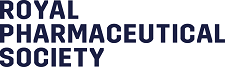 Library chargesPhotocopying Members 20p per page Non-members 50p per page Document delivery – price per item* Members 				Non-members RPS stock 		£5				 	£7.50 Other library  	£15 				  	not applicable Renewal of loan 	£5 				  	not applicable *For commercial use, a copyright fee will be charged – Members will be notified before an order is placed. Retrieval of offsite books or journals Members Free Non-members £25 per box Damaged or lost books Invoices will be issued for the cost of replacement. Postage Members must bear the cost of postage for returning any books they have borrowed. Inter-library loans must be returned by Registered Post.